1Centre page for resultsCentre page for results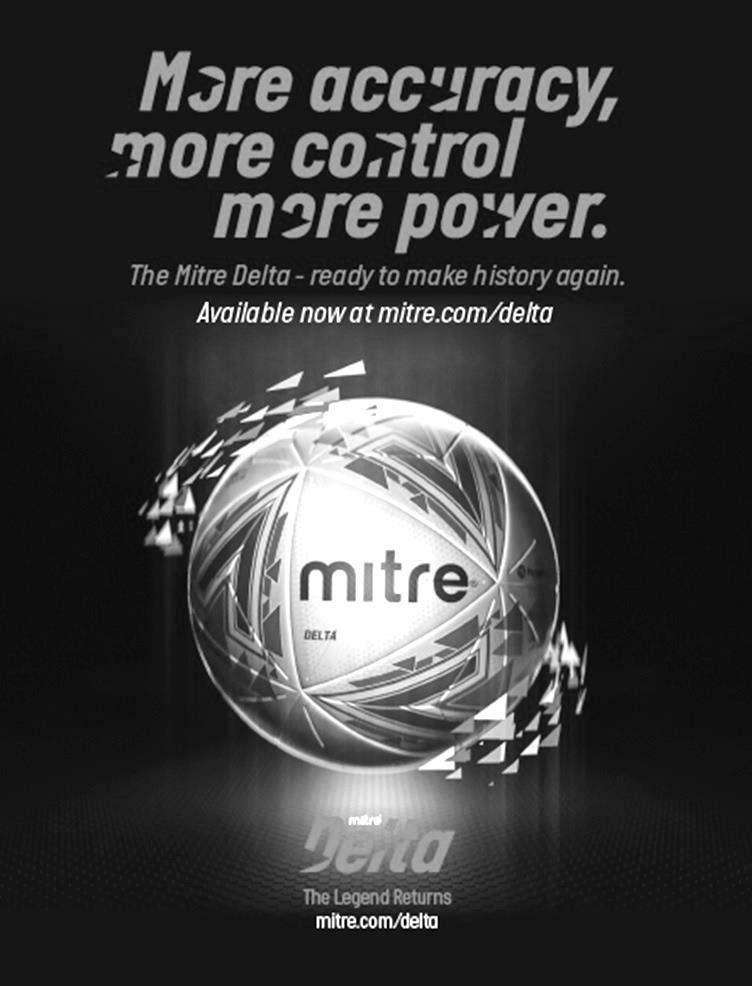 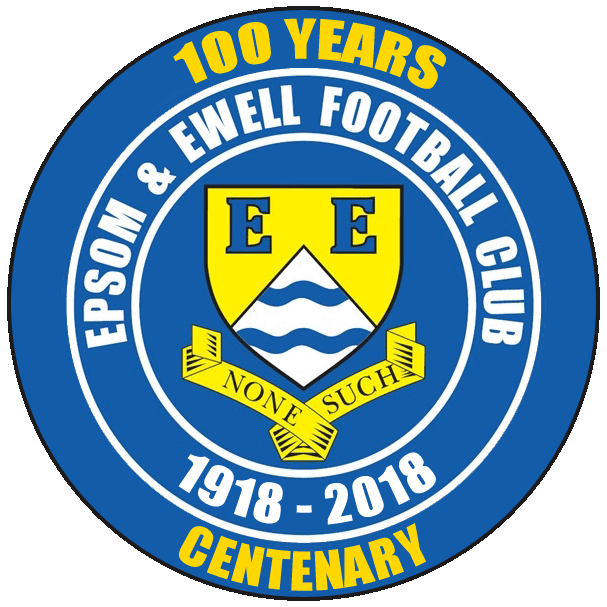  Epsom & Ewell F.C.vColliers Wood United / Banstead AthleticFriday, 30th March 2018  –  11.30 a.m.Monday, 2nd April 2018  –  11.30 a.m.Good morning! If you are reading this on Good Friday, then welcome to High Road for our League match against Colliers Wood United. If it is Easter Monday then welcome to High Road for our League match against Banstead Athletic! We welcome the players, supporters and officials of both clubs and wish them a safe journey home, as of course we do for our own regular supporters. These two matches are extremely important ones for us as we need two wins to stand any chance whatsoever of closing the gap on the teams above us, of which they are two. For that reason it should not be overlooked that these are equally vital matches for our opponents as three clubs could go down this season, so both will be looking at their visit here as an important opportunity to climb away from the relegation places.Colliers Wood United are currently the team with the longest tenure in this division, while Banstead are in their first season back at this level, following promotion from Division One last term. The latter have of course visited us one before this season when they defeated us 2-1 in the F.A. Cup back in August. We also visited Merland Rise later that month where a late equaliser in a 1-1 draw denied us all three points. We last met the Wood in August for a Friday evening match where they led 4-0 at the break, eventually winning 5-2.We were last here on Saturday when Bedfont Sports visited us. They had defeated us 7-0 back in November at the Bedfont Sports Club but this time we gave them a much tougher battle and were defeated 4-2, although I thought we were worth a draw. It is definitely time for our luck to change. Maybe this weekend?Following these matches we make a visit to the Spectrum for a League match against Guildford City and return here seven days later for the visit of Champions elect Westfield.Our anniversary month is almost complete but we are still marking our Centenary all year. We will shortly be announcing our Centenary Dinner and releasing details and should have our Centenary kit on show shortly too. We are still looking for match and player sponsors, so please let a Committee Member know if you would like to do this and help your club at the same time.  Enjoy the game!RichDon’t forget, you can now follow us on Social Media. Please see the inside cover for addresses. Good morning! If you are reading this on Good Friday, then welcome to High Road for our League match against Colliers Wood United. If it is Easter Monday then welcome to High Road for our League match against Banstead Athletic! We welcome the players, supporters and officials of both clubs and wish them a safe journey home, as of course we do for our own regular supporters. These two matches are extremely important ones for us as we need two wins to stand any chance whatsoever of closing the gap on the teams above us, of which they are two. For that reason it should not be overlooked that these are equally vital matches for our opponents as three clubs could go down this season, so both will be looking at their visit here as an important opportunity to climb away from the relegation places.Colliers Wood United are currently the team with the longest tenure in this division, while Banstead are in their first season back at this level, following promotion from Division One last term. The latter have of course visited us one before this season when they defeated us 2-1 in the F.A. Cup back in August. We also visited Merland Rise later that month where a late equaliser in a 1-1 draw denied us all three points. We last met the Wood in August for a Friday evening match where they led 4-0 at the break, eventually winning 5-2.We were last here on Saturday when Bedfont Sports visited us. They had defeated us 7-0 back in November at the Bedfont Sports Club but this time we gave them a much tougher battle and were defeated 4-2, although I thought we were worth a draw. It is definitely time for our luck to change. Maybe this weekend?Following these matches we make a visit to the Spectrum for a League match against Guildford City and return here seven days later for the visit of Champions elect Westfield.Our anniversary month is almost complete but we are still marking our Centenary all year. We will shortly be announcing our Centenary Dinner and releasing details and should have our Centenary kit on show shortly too. We are still looking for match and player sponsors, so please let a Committee Member know if you would like to do this and help your club at the same time.  Enjoy the game!RichDon’t forget, you can now follow us on Social Media. Please see the inside cover for addresses. Cover photo by Gemma Jarman Scott Murphy’s free kick finds the net for our second goal against Bedfont SportsCover photo by Gemma Jarman Scott Murphy’s free kick finds the net for our second goal against Bedfont SportsCherry Red Records                                          Combined Counties League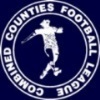 Premier Division Table 2017/18Cherry Red Records                                          Combined Counties LeaguePremier Division Table 2017/18Cherry Red Records                                          Combined Counties LeaguePremier Division Table 2017/18Cherry Red Records                                          Combined Counties LeaguePremier Division Table 2017/18Cherry Red Records                                          Combined Counties LeaguePremier Division Table 2017/18Cherry Red Records                                          Combined Counties LeaguePremier Division Table 2017/18Cherry Red Records                                          Combined Counties LeaguePremier Division Table 2017/18Cherry Red Records                                          Combined Counties LeaguePremier Division Table 2017/18Cherry Red Records                                          Combined Counties LeaguePremier Division Table 2017/18Cherry Red Records                                          Combined Counties LeaguePremier Division Table 2017/18Cherry Red Records                                          Combined Counties LeaguePremier Division Table 2017/18inc Tuesday 27th MarchPWDLFAPtsGDHA Westfield3330121263191+9514/40-5 Bedfont Sports362556925380+3924/30-7 Sutton Common Rovers352537823978+430-20-5 Walton & Hersham352069704766+230-224/4 Camberley Town3611205453653+90-01-1 CB Hounslow United3215413604649+1417/42-4 Knaphill33131010615349+80-02-6 Redhill3415415625649+60-50-3 Spelthorne Sports3614715595549+41-50-0 Horley Town3414713536649-132-32-3 Balham2914510594847+110-20-4 Abbey Rangers331191350504201-10-0 Hanworth Villa3311913556942-141-13-2 North Greenford United281189494341+61-219/4 Guildford City3511717587640-181-37/4 Colliers Wood United3210418545834-530/32-5 AFC Hayes319616446333-1928/40-2 Chertsey Town349520547732-232-70-1 Godalming Town348620437430-310-32-1 Banstead Athletic338619417930-382/41-1 Farnham Town345920427824-363-00-0 Epsom and Ewell343922299018-61XXLucky Day? – 30th MarchPlayed 17 - Won 9 Drawn 3 Lost 5 - For 27 Against 22 - PPG 1.76 - GoodOur Club record against Colliers Wood UnitedPlayed 24 - Won 14 Drawn 2 Lost 8 - For 47 Against 39 - PPG 1.83 - GoodOur Largest wins and losses against Colliers Wood United8th March 2014 - Won 4-0 - Combined Counties League (H)  26th August 2016 - Lost 0-5 - Combined Counties League (A)   Colliers Wood United’s Last VisitFriday 14th April 2017 - Lost 0-1 - Combined Counties LeagueLucky Day? – 2nd AprilPlayed 18 - Won 5 Drawn 6 Lost 7 - For 25 Against 29 - PPG 1.17 - Below AverageOur Club record against Banstead AthleticPlayed 38 - Won 23 Drawn 7 Lost 8 - For 62 Against 38 - PPG 2.00 - Very GoodOur Largest wins and losses against Banstead Athletic27th December 2008 - Won 5-0 - Combined Counties League (A)  21st April 2003 - Lost 0-4 - Isthmian League Division One South (A)   Banstead Athletic‘s Last VisitSunday 6th August 2017 - Lost 1-2 - F.A. Cup Extra-Preliminary RoundFirst Eleven Appearances 2017/18  -  (max 40)First Eleven Appearances 2017/18  -  (max 40)First Eleven Appearances 2017/18  -  (max 40)First Eleven Appearances 2017/18  -  (max 40)First Eleven Appearances 2017/18  -  (max 40)First Eleven Appearances 2017/18  -  (max 40)First Eleven Appearances 2017/18  -  (max 40)First Eleven Appearances 2017/18  -  (max 40)First Eleven Appearances 2017/18  -  (max 40)First Eleven Appearances 2017/18  -  (max 40)NameDebut2017/182017/182017/182017/18Career TotalsCareer TotalsCareer TotalsCareer TotalsNameDebutAppSubTotGoalsAppSubTotGoals AJAYI Tayo*06/08/201734713471 ANDERSON Miguel03/02/201842604260 BROOKS Jordan*06/08/201730303030 BURROWES Joshua*02/12/201711201120 CASTELL Cristian*06/08/201724602460 CAULCRICK Joshua17/02/201801100110 CLARK Jordan17/02/201802200220 CONNELLY Lloyd14/10/2017233262233262 DEWAR Ali*29/10/2011123056429810 DOBRAJ Endrit18/11/2017133160133160 DYSON Ben12/08/201723103322310332 FRANKLIN Ben03/03/201531404150 GRAHAM Bentley*09/02/20163030201213 GRANDISON Kane*11/11/201771807180 GRIFFIN Reisse08/08/201525025198131117 HARLAND-GODDARD Tom*06/08/201711201120 HARRIS Colin*04/08/20129090340340 HATFIELD Jamie*11/11/200691100258142726 HAYWARD Ben*07/03/200751602482927718 HEAGNEY Adam16/08/20162432706112731 HENDRY Rob*08/08/2015161175842310728 HOUGH Kyle*14/08/200710212634321364207 JASPER Joe*11/11/201701100110 JEANNOEL Germaine02/12/201725712571 KENNEDY Calum18/11/201721302130 LAW Franky*06/08/201730303030 LOFTUS-CHEEK Joe06/08/2017105152105152 MACAULEY Alvin10/03/201801100110 MARKS Samuel*06/01/201812301230 MARVELL Dale*15/01/20001721902865133786 MASTERSON Shaun25/11/201753805380 MCKAY Alex20/12/20082512611563819413 MULLINGS Corey*23/12/201702200220 MURPHY George19/03/20132020707773 MURPHY Scott20/01/2007270272392413 MYERS Antony*23/12/2006101076331099 NICHOLAS Kyen13/01/20188210382103 NWACHUKWU Jason*01/10/2016941322620463 O'BRIEN Louis28/08/201715601560 PINDER Marlon13/01/201870717071 ROBERTS Liam12/08/2017209294209294 ROBINSON Sam*22/10/201150506667214 ROSE Daniel*25/10/2016142161167231 SAMPAT Mohammed*23/12/201730303030 SELLICK Rory27/01/201860616061 SMITH Andy*25/08/201720202020 SMITH Taryn28/10/20177310073100 STEW-LEWIS Noah09/12/201762806280 THOMPSON Ashley21/08/2017291304291304 THOMPSON Elliott09/02/2016101089171 THOMSON David*02/09/201722402240 TURPIE Ali31/03/20161010121130 WHITE Sean02/08/20141472122020405 YOUNG Conor07/03/2015250250260260Recent Results and FixturesRecent Results and FixturesRecent Results and FixturesCombined Counties League – Thursday 24th March 2018Combined Counties League – Thursday 24th March 2018Combined Counties League – Thursday 24th March 2018North Greenford United1-1Camberley TownCombined Counties League Cup SF – Saturday 24th March 2018Combined Counties League Cup SF – Saturday 24th March 2018Combined Counties League Cup SF – Saturday 24th March 2018Worcester Park3-2Sutton Common RoversCombined Counties League – Saturday 24th March 2018Combined Counties League – Saturday 24th March 2018Combined Counties League – Saturday 24th March 2018Abbey Rangers2-1Horley TownAFC Hayes3-2Guildford CityCB Hounslow United5-1Chertsey TownColliers Wood United0-1North Greenford UnitedEpsom & Ewell2-4Bedfont SportsFarnham Town1-1KnaphillGodalming Town2-4Spelthorne SportsHanworth Villa0-3RedhillWestfield7-1Banstead AthleticCombined Counties League – Tuesday 27th March 2018Combined Counties League – Tuesday 27th March 2018Combined Counties League – Tuesday 27th March 2018Camberley Town0-1Sutton Common RoversFarnham Town0-4RedhillWestfield4-0Walton & HershamCombined Counties League – Thursday 29th March 2018Combined Counties League – Thursday 29th March 2018Combined Counties League – Thursday 29th March 2018AFC HayesVAbbey RangersBanstead AthleticVNorth Greenford UnitedKnaphillVCB Hounslow UnitedCombined Counties League – Friday 30th March 2018Combined Counties League – Friday 30th March 2018Combined Counties League – Friday 30th March 2018Epsom & EwellVColliers Wood UnitedCombined Counties League – Saturday 31st March 2018Combined Counties League – Saturday 31st March 2018Combined Counties League – Saturday 31st March 2018Abbey RangersVWalton & HershamBanstead AthleticVBalhamCamberley TownVWestfieldHanworth VillaVAFC HayesHorley TownVGuildford CityKnaphillVGodalming TownNorth Greenford UnitedVCB Hounslow UnitedSpelthorne SportsVFarnham TownSutton Common RoversVRedhillCombined Counties League – Monday 2nd April 2018 – (11.30 a.m. k.o.)Combined Counties League – Monday 2nd April 2018 – (11.30 a.m. k.o.)Combined Counties League – Monday 2nd April 2018 – (11.30 a.m. k.o.)AFC HayesVNorth Greenford UnitedBalhamVSutton Common RoversCB Hounslow UnitedVBedfont SportsChertsey TownVAbbey RangersEpsom & EwellVBanstead AthleticFarnham TownVCamberley TownGuildford CityVGodalming TownRedhillVHorley TownWestfieldVKnaphillRecent Results and FixturesRecent Results and FixturesRecent Results and FixturesCombined Counties League – Tuesday 3rd April 2018Combined Counties League – Tuesday 3rd April 2018Combined Counties League – Tuesday 3rd April 2018Walton & HershamVSpelthorne SportsCombined Counties League – Wednesday 4th April 2018Combined Counties League – Wednesday 4th April 2018Combined Counties League – Wednesday 4th April 2018Colliers Wood UnitedVHanworth VillaCombined Counties League – Thursday 5th April 2018Combined Counties League – Thursday 5th April 2018Combined Counties League – Thursday 5th April 2018Chertsey TownVBalhamCombined Counties League – Saturday 7th April 2018Combined Counties League – Saturday 7th April 2018Combined Counties League – Saturday 7th April 2018AFC HayesVFarnham TownBalhamVAbbey RangersBanstead AthleticVSpelthorne SportsCamberley TownVHanworth VillaCB Hounslow UnitedVKnaphillChertsey TownVGodalming TownGuildford CityVEpsom & EwellRedhillVNorth Greenford UnitedSutton Common RoversVBedfont SportsWestfieldVColliers Wood UnitedCombined Counties League – Tuesday 10th April 2018Combined Counties League – Tuesday 10th April 2018Combined Counties League – Tuesday 10th April 2018BalhamVCB Hounslow UnitedBanstead AthleticVSutton Common RoversNorth Greenford UnitedVGodalming TownRedhillVAFC HayesWalton & HershamVHorley TownWestfieldVChertsey TownCombined Counties League – Wednesday 11th April 2018Combined Counties League – Wednesday 11th April 2018Combined Counties League – Wednesday 11th April 2018Colliers Wood UnitedVAbbey RangersCombined Counties League – Thursday 12th April 2018Combined Counties League – Thursday 12th April 2018Combined Counties League – Thursday 12th April 2018BalhamVFarnham TownCombined Counties League – Friday 13th April 2018Combined Counties League – Friday 13th April 2018Combined Counties League – Friday 13th April 2018Colliers Wood UnitedVWalton & HershamCombined Counties League – Saturday 14th April 2018Combined Counties League – Saturday 14th April 2018Combined Counties League – Saturday 14th April 2018Abbey RangersVRedhillBedfont SportsVBanstead AthleticCamberley TownVAFC HayesEpsom & EwellVWestfieldFarnham TownVGuildford CityGodalming TownVSutton Common RoversHorley TownVCB Hounslow UnitedKnaphillVChertsey TownNorth Greenford UnitedVBalhamSpelthorne SportsVHanworth VillaCombined Counties League – Tuesday 17th April 2018Combined Counties League – Tuesday 17th April 2018Combined Counties League – Tuesday 17th April 2018Epsom & EwellVCB Hounslow UnitedFrom behind the goal Epsom & Ewell 2-4 Bedfont Sports Combined Counties League - Premier Division - Saturday 24th March 2018Much improved performance but no reward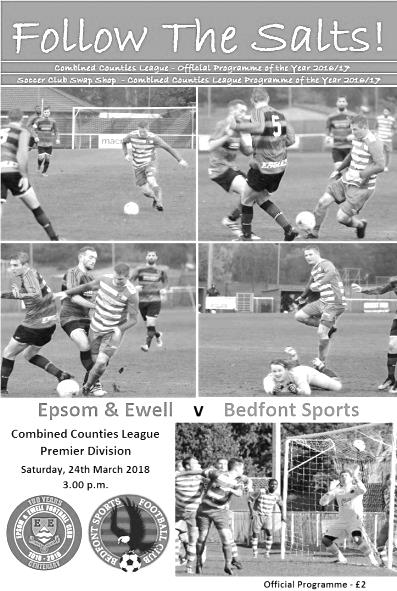 Back in November we visited the Bedfont Sports Club and were hammered 7-0 by the best team I thought we had faced this season. However, in the return match at High Road on Saturday we battled our promotion chasing opponents all the way and the score line really doesn't do justice to the performance, which may have been our best so far in 2018.This performance was achieved despite the absence of Kyen Nicholas and Marlon Pinder, while Adam Heagney was dropped to the bench. In his place Reisse Griffin moved over to the centre of defence with Shaun Masterson coming back into the starting eleven on the left, while Ben Dyson and Liam Roberts came in up front and had their best games in quite a while. Roberts in particular was thrown in at centre forward and whilst lacking the size of our regular front man he competed throughout and held the ball up quite well. Most importantly though, it was great to see the return of Elliott Thompson, who has worked very hard to get back to fitness, following a horrible knee injury at Windsor over a year and a half ago in August 2016!The visitors also provided a bit of a surprise in their line-up by including our former player Jason Nwachukwu, who struggled to hold a regular place in his time at our club, although he had the final say by earning a penalty and scoring another goal to consign us to another defeat.The opening proceedings were fairly even with our Captain Alex McKay finding space in the penalty area to meet a Thompson corner but he was only able to volley the ball well over the bar. In response Nwachukwu fired wide at the other end. The visitors had passed the ball around and left us chasing shadows back in Middlesex, but they went with a more aerial attack in this encounter and we were dealing with it fairly well. Unfortunately in the 13th minute Griffin tried to shield Nwachukwu off the ball, but he wriggled past him and as he got in on goal was clumsily brought down, leaving a very easy decision for the referee. Jack Mills took a clinical penalty and gave Conor Young no chance.A couple of chances for the opposition followed soon after this with a couple of strikes that were not too far away from our goal; the second of which was a 25 yard volley from Jamie Read that would have been quite special had it gone in. However, we were back on terms very shortly afterwards when another corner was only half cleared. The ball was fed back in where Ashley Thompson took a touch to control it and he then smashed it into the net offthe crossbar in the 24th minute.We deserved to be level at that stage but Bedfont Sports picked up the pace again and regained their lead in the 33rd minute with an attack down the right which was squared across goal to the far post where Alex Rose struck at goal, only to see the ball fly into the net off the unlucky Endrit Dobraj. We could and should have been back on terms just three minutes later when a perfect far post cross from the left was met by Lloyd Connelly but his header just glanced the ball across goal from just six yards out when a fuller contact would surely have resulted in a goal. We paid for this miss almost immediately as Nwachukwu was given the freedom of the park to run in at goal from an angle and bend his shot around the advancing Young to go 3-1 up.After seeing no goals at all in the first half of our last four matches, we had four to contend with, and it wasn't over yet as the best was yet to come. In the 41st minute Roberts was unceremoniously dumped on the edge of the area and Scott Murphy stepped up and curled a beauty into the top left corner of Rourke Pickford's net. It was a special strike and proved that it is possible to get the ball up and down again from the edge of the area, even when the referee only moves the players six yards back!Roberts nearly got his header on target a couple of minutes later but it was a difficult chance and we went in at the half trailing. As the players went in at the half there seemed to be a bit of a disturbance, the upshot of which was that we made a change at the start of the second half with Dobraj replaced by Heagney. The game continued to be fairly even, although Nwachukwu nearly extended his lead as he got through on goal only to slice his shot wide of Young's left post.We responded with a great pass from Thompson that put Dyson through on goal but just as he was about to get his foot to the ball the defender made an important tackle. The game continued to swing from end to end and Griffin was well placed to head a dangerous ball away with two strikers waiting at the far post and then Nwachukwu chased a long ball and got there ahead of Young but his touch took him a little wide and McKay shepherded him away from the empty net. As time began to run out on us, substitute Joe Loftus-Cheek went in for a challenge with Pickford and distracted him sufficiently so that his punch fell straight to Dyson just twelve yards out, but his shot was blocked by a defender standing a couple of yards out from goal and Roberts' follow-up was charged down. Regrettably in the 93rd minute the score was extended to 4-2 as Young got the ball caught under his studs and was tackled by Matt Riggs who rolled the ball into the empty net from 20 yards.The fourth goal was particularly harsh on our boys as we had been pushing the opposition back in our hunt for an equaliser that I felt we would have deserved, but like so many matches in recent weeks we have just fallen short and we now turn our attention to an extremely pivotal pair of Easter fixtures, weather permitting.Epsom and Ewell: Conor Young, Endrit Dobraj, Shaun Masterson, Reisse Griffin, Alex McKay (c), Ashley Thompson, Ben Dyson, Scott Murphy, Liam Roberts, Elliott Thompson, Lloyd ConnellySubs: Adam Heagney for Dobraj (46), Louis O'Brien for Thompson (64), Joe Loftus-Cheek for Connelly (75)Club Records   -   30th MarchClub Records   -   30th MarchClub Records   -   30th MarchClub Records   -   30th MarchClub Records   -   30th MarchClub Records   -   30th MarchClub Records   -   30th MarchDateDayCompetitionOpponentsScorers30/03/29SatFriendlyHTottenham Res3-6F.Behn, G.Carmichael (2)30/03/34FriLondon LeagueATooting & Mitcham 1-1L.Marlow30/03/35SatLondon LeagueAChelmsford1-6H.Pullen30/03/46SatFriendlyHRedhill3-0G.Brogdale (2), S.Scott (pen)30/03/57SatCorinthian Memorial Shield SFAChesham United1-0J.Bangs30/03/63SatCorinthian LeagueAHorsham3-1J.O'Shea (2), L.Pritchard30/03/66WedAthenian League 2HWare5-0A.Cox (3), P.Scott (2)30/03/68SatAthenian League 2AHarrow Borough0-130/03/70MonAthenian League 2AEdgware Town0-130/03/74SatSurrey Senior LeagueHCobham3-1D.Ritman (pen), B.Jones, T.Tuite30/03/82TueIsthmian League 1HWalton & Hersham1-1R.Murphy30/03/85SatIsthmian League Premier DivisionAHitchin Town1-0T.Tuite30/03/91SatIsthmian League 2sHChertsey Town1-0T.Tweedy30/03/93TueIsthmian League 3HCollier Row1-0P.Meredith30/03/96SatIsthmian League 3AHorsham1-3P.Meredith30/03/99TueIsthmian League 3HLewes1-0S.Grant30/03/13SatCombined Counties Premier DivisionAFarnham Town1-1K.HoughHistorical DecadesHistorical DecadesHistorical DecadesHistorical DecadesHistorical DecadesHistorical DecadesHistorical Decades  90 years ago – Epsom Town F.C.  90 years ago – Epsom Town F.C.  90 years ago – Epsom Town F.C.  90 years ago – Epsom Town F.C.  90 years ago – Epsom Town F.C.  90 years ago – Epsom Town F.C.  90 years ago – Epsom Town F.C.31/03/28SatLondon LeagueAMillwall United2-0J.Parr, R.Marlow  80 years ago – Epsom F.C.  80 years ago – Epsom F.C.  80 years ago – Epsom F.C.  80 years ago – Epsom F.C.  80 years ago – Epsom F.C.  80 years ago – Epsom F.C.  80 years ago – Epsom F.C.26/03/38SatLondon LeagueHP.O.Engineers3-0B.Solly, J.Jones, G.Collins  70 years ago – Epsom F.C.  70 years ago – Epsom F.C.  70 years ago – Epsom F.C.  70 years ago – Epsom F.C.  70 years ago – Epsom F.C.  70 years ago – Epsom F.C.  70 years ago – Epsom F.C.29/03/48MonLondon LeagueHWoolwich Poly1-0T.Rochester  60 years ago – Epsom F.C.  60 years ago – Epsom F.C.  60 years ago – Epsom F.C.  60 years ago – Epsom F.C.  60 years ago – Epsom F.C.  60 years ago – Epsom F.C.  60 years ago – Epsom F.C.29/03/58SatCorinthian LeagueAMaidenhead United0-3  50 years ago – Epsom & Ewell F.C.  50 years ago – Epsom & Ewell F.C.  50 years ago – Epsom & Ewell F.C.  50 years ago – Epsom & Ewell F.C.  50 years ago – Epsom & Ewell F.C.  50 years ago – Epsom & Ewell F.C.  50 years ago – Epsom & Ewell F.C.30/03/68SatAthenian League 2AHarrow Borough0-1  40 years ago – Epsom & Ewell F.C.  40 years ago – Epsom & Ewell F.C.  40 years ago – Epsom & Ewell F.C.  40 years ago – Epsom & Ewell F.C.  40 years ago – Epsom & Ewell F.C.  40 years ago – Epsom & Ewell F.C.  40 years ago – Epsom & Ewell F.C.27/03/78MonIsthmian League 2ATring Town2-2R.Parkin, T.Tuite  30 years ago – Epsom & Ewell F.C.  30 years ago – Epsom & Ewell F.C.  30 years ago – Epsom & Ewell F.C.  30 years ago – Epsom & Ewell F.C.  30 years ago – Epsom & Ewell F.C.  30 years ago – Epsom & Ewell F.C.  30 years ago – Epsom & Ewell F.C.29/03/88TueIsthmian League 2sHCamberley Town3-1M.Cossey (2), S.Flack  20 years ago – Epsom & Ewell F.C.  20 years ago – Epsom & Ewell F.C.  20 years ago – Epsom & Ewell F.C.  20 years ago – Epsom & Ewell F.C.  20 years ago – Epsom & Ewell F.C.  20 years ago – Epsom & Ewell F.C.  20 years ago – Epsom & Ewell F.C.28/03/98SatIsthmian League 3HEast Thurrock United7-2A.Boxall (3), A.Nimmo (2), A.Rawlinson, K.Webb  10 years ago – Epsom & Ewell F.C.  10 years ago – Epsom & Ewell F.C.  10 years ago – Epsom & Ewell F.C.  10 years ago – Epsom & Ewell F.C.  10 years ago – Epsom & Ewell F.C.  10 years ago – Epsom & Ewell F.C.  10 years ago – Epsom & Ewell F.C.29/03/08SatCombined Counties Premier DivisionABedfont Green2-0R.Burns, K.Hough (pen)History Corner – 30th March90 years ago this week we continued our push for the London League title with a 2-0 win over Millwall United. We know very little about Millwall United except that they appeared to play at the Lockes Sports Ground on the Isle of Dogs. Jack Parr and Reg Marlow were our scorers that day.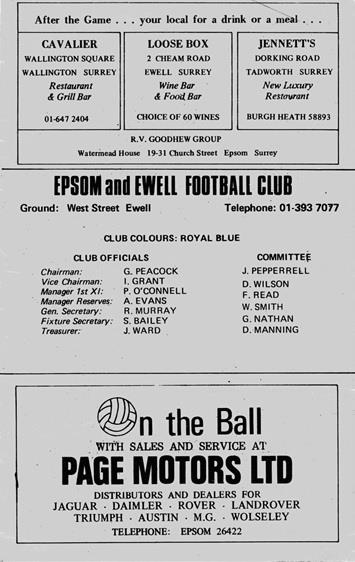 89 years ago today we hosted Tottenham Hotspur’s reserve side in a friendly, losing 6-3 at West Street. They sent quite a strong team to play us including five players with first team experience. The local papers said that one of these, Handley, was responsible for all six goals!84 years ago today we visited Sandy Lane for our traditional Good Friday fixture with Tooting & Mitcham United, drawing 1-1. We led despite an early ankle injury to Tommy Winship that rendered him a passenger until he eventually had to leave the field on the hour. The injury was so bad though he would miss the remainder of the season! With ten men on the field, the home side, including future Epsom scoring legend Jackie Pullen, forced the equaliser52 years ago today we were at home to Ware in an Athenian League match, winning 5-0. Alan Cox scored a hat trick while Peter Scott got the other two goals. We would repeat the same scoreline on an Easter weekend in 1981!44 years ago today we were at home to Cobham in a Surrey Senior League match, winning 3-1.  Our goals came from Barry Jones, Tommy Tuite and a Dave Ritman penalty (see programme left) but our Manager Pat O’Connell was more interested in a young lad playing for the opposition by the name of Trevor Lee. Five months later, he and his mate Phil Walker would be lining up for Epsom & Ewell as we would commence the very successful 1974/75 season. 33 years ago today Tommy Tuite scored his 350th goal for the club four minutes from time as we defeated Hitchin Town 1-0 in the Isthmian League Premier Division on our first visit to Top Field. We had secured our first ever win in the top flight over the Canaries back in November, but by this stage of the season we were comfortably settled in midtable. Guest of honour that day was a 90 year old Sir Stanley Rous, former Head of F.I.F.A. back in the days when the position actually meant something other than suspicion!  20 years ago this week we hosted East Thurrock United in a League match at Merland Rise and crushed them 7-2. Andy Boxall was destroyer-in-chief with a hat trick, while Andy Nimmo scored twice and Andy Rawlinson and Kevin Webb scored the other goals. Club Records   -   2nd AprilClub Records   -   2nd AprilClub Records   -   2nd AprilClub Records   -   2nd AprilClub Records   -   2nd AprilClub Records   -   2nd AprilClub Records   -   2nd AprilDateDayCompetitionOpponentsScorers02/04/27SatSurrey Senior LeagueAGuildford2-2F.Ryding, F.Behn02/04/32SatLondon LeagueAPark Royal1-2B.Williams02/04/34MonLondon LeagueHTooting & Mitcham United0-002/04/38SatLondon LeagueABostall Heath1-0B.Solly02/04/49SatLondon LeagueHTilbury3-4B.Cutter, F.Marshall, K.Minter02/04/55SatCorinthian LeagueAHounslow Town0-302/04/56MonCorinthian LeagueAWorthing2-1R.Colfar, D.Hermitage02/04/60SatCorinthian LeagueHDorking0-402/04/66SatAthenian League 2HEdmonton3-1B.Harding (pen), A.Cox, K.Welham02/04/68TueAthenian League 2AHorsham2-3J.McNaught, J.Eales02/04/74TueSurrey Senior LeagueALion Sports1-2A.Webb02/04/77SatAthenian League 1HRuislip Manor0-002/04/83SatIsthmian League 1HWorthing4-2S.Hill (3), M.Stratford02/04/88SatIsthmian League 2sHFeltham0-002/04/94SatIsthmian League 3ATring Town0-002/04/96TueIsthmian League 3HHertford Town1-1P.Meredith02/04/05SatIsthmian League 2AAbingdon Town0-302/04/16SatCombined Counties Premier DivisionAGuildford City5-1K.Hough, D.Cooper-Smith, D.Dean, T.Neale (2)Historical DecadesHistorical DecadesHistorical DecadesHistorical DecadesHistorical DecadesHistorical DecadesHistorical DecadesDateDayCompetitionOpponentsScorers  90 years ago – Epsom Town F.C.  90 years ago – Epsom Town F.C.  90 years ago – Epsom Town F.C.  90 years ago – Epsom Town F.C.  90 years ago – Epsom Town F.C.  90 years ago – Epsom Town F.C.  90 years ago – Epsom Town F.C.31/03/28SatLondon LeagueAMillwall United2-0J.Parr, R.Marlow  80 years ago – Epsom F.C.  80 years ago – Epsom F.C.  80 years ago – Epsom F.C.  80 years ago – Epsom F.C.  80 years ago – Epsom F.C.  80 years ago – Epsom F.C.  80 years ago – Epsom F.C.02/04/38SatLondon LeagueABostall Heath1-0B.Solly  70 years ago – Epsom F.C.  70 years ago – Epsom F.C.  70 years ago – Epsom F.C.  70 years ago – Epsom F.C.  70 years ago – Epsom F.C.  70 years ago – Epsom F.C.  70 years ago – Epsom F.C.03/04/48SatLondon LeagueACrittall Athletic1-3L.Hanton  60 years ago – Epsom F.C.  60 years ago – Epsom F.C.  60 years ago – Epsom F.C.  60 years ago – Epsom F.C.  60 years ago – Epsom F.C.  60 years ago – Epsom F.C.  60 years ago – Epsom F.C.29/03/58SatCorinthian LeagueAMaidenhead United0-3  50 years ago – Epsom & Ewell F.C.  50 years ago – Epsom & Ewell F.C.  50 years ago – Epsom & Ewell F.C.  50 years ago – Epsom & Ewell F.C.  50 years ago – Epsom & Ewell F.C.  50 years ago – Epsom & Ewell F.C.  50 years ago – Epsom & Ewell F.C.02/04/68TueAthenian League 2AHorsham2-3J.McNaught, J.Eales  40 years ago – Epsom & Ewell F.C.  40 years ago – Epsom & Ewell F.C.  40 years ago – Epsom & Ewell F.C.  40 years ago – Epsom & Ewell F.C.  40 years ago – Epsom & Ewell F.C.  40 years ago – Epsom & Ewell F.C.  40 years ago – Epsom & Ewell F.C.01/04/78SatIsthmian League 2HCamberley Town1-1T.Coombe  30 years ago – Epsom & Ewell F.C.  30 years ago – Epsom & Ewell F.C.  30 years ago – Epsom & Ewell F.C.  30 years ago – Epsom & Ewell F.C.  30 years ago – Epsom & Ewell F.C.  30 years ago – Epsom & Ewell F.C.  30 years ago – Epsom & Ewell F.C.02/04/88SatIsthmian League 2sHFeltham0-0  20 years ago – Epsom & Ewell F.C.  20 years ago – Epsom & Ewell F.C.  20 years ago – Epsom & Ewell F.C.  20 years ago – Epsom & Ewell F.C.  20 years ago – Epsom & Ewell F.C.  20 years ago – Epsom & Ewell F.C.  20 years ago – Epsom & Ewell F.C.04/04/98SatIsthmian League 3ACorinthian Casuals1-0A.Rawlinson  10 years ago – Epsom & Ewell F.C.  10 years ago – Epsom & Ewell F.C.  10 years ago – Epsom & Ewell F.C.  10 years ago – Epsom & Ewell F.C.  10 years ago – Epsom & Ewell F.C.  10 years ago – Epsom & Ewell F.C.  10 years ago – Epsom & Ewell F.C.05/04/08SatCombined Counties Premier DivisionHSandhurst Town0-2History Corner – 2nd April91 years ago today we visited Guildford who had an unbeaten home record in the League and we nearly ended it, leading 2-1 at the half, thanks to goals from F.Ryding and Freddie Behn, but we had to settle for a 2-2 draw. It didn’t matter as within a month we had won the League and added the Cup for good measure a week later!58 years ago today we placed an advert on ITV! We were one of the first clubs to do this and on the Saturday lunchtime, people were advised to come to West Street for a local derby against Dorking. We were in good form and would go on to win the League Cup later that month, but despite a crowd of over 1,000 at West Street we fluffed our lines and lost 4-0!! (see programme left)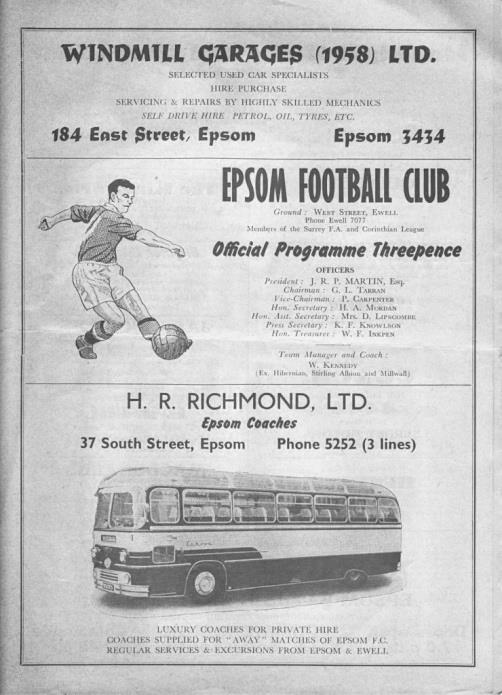 40 years ago this week a Tony Coombe free kick scored from inside his own half secured a point at home to Camberley Town in an important Isthmian League Division Two match.It was almost enough for the win but we couldn’t take any of our other chances and an 89th minute error allowed the Krooners to equalise and pinch a point. It didn’t matter in the end though as we had wrapped up the title by the end of the month; this is still the last time we won a League title.36 years ago today Steve Hill scored a hat trick as we bashed promotion chasing Worthing 4-2 at West Street. I recall one of his goals being smashed in from an extreme angle! We had been consolidating this season and would launch our promotion charge the following term. However, Worthing would go up this year along with Harlow Town and two days later on the Easter Monday when we visited Woodside Road for the return fixture we were hammered 4-0 in an extremely heavy rain storm.10 years ago this week we were at home to Sandhurst Town in a League match and lost 2-0 at Merland Rise. The match sponsor that day was a three year old Nathan Lambert who is our mascot against Banstead on Monday, on the occasion of his tenth birthday. There was little else to mention about the match except to say that it was snowing in Epsom that day!2 years ago today we visited the Spectrum for a League match against Guildford City and I’ll be honest I feared the worst when I saw that Rob Hendry was in goal for us, but we played very well and didn’t leave him with too much to do as we won 5-1 in the end with goals from Kyle Hough, Daryl Cooper-Smith, Dan Dean and a couple from Tom Neale.CCL Premier Division Club Directory ABBEY RANGERS Telephone: 01932-422962 - Ground: Addlestone Moor, Addlestone, Surrey KT15 2QH - Colours: Black & White Stripes/Black/Black A.F.C. HAYES Telephone: 0208-845-0110 - Ground: Farm Park, Kingshill Avenue, Hayes, Middx. UB4 8DD - Colours: Blue and White Stripes/Blue/Blue BADSHOT LEA Telephone: 01252-320385 - Ground: Ash United FC, Shawfield Stadium, Youngs Drive, Shawfields Road, Ash, Hampshire. GU12 6RE - Colours: Claret/White/Claret BEDFONT & FELTHAM Telephone: 0208 890 7264 - Ground: The Orchard, Hatton Road, Bedfont, Middx TW14 9QT - Colours: Yellow & Blue/Blue/Blue BEDFONT SPORTS Telephone: 0208-831-9067 - Ground: Bedfont Sports Club, Hatton Road, Bedfont, Middx TW14 8JA - Colours: Red & Black Hoops/Black/Red & Black HoopsCAMBERLEY TOWN Telephone: 01276-65392 - Ground: Krooner Park, Wilton Road, Camberley, Surrey. GU15 2QW - Colours: Red & White Stripes/Blue/Red CB HOUNSLOW UNITED Telephone: 0208 890 7264 - Ground: The Orchard, Hatton Road, Bedfont, Middx TW14 9QT - Colours: Green/Black/Green CHERTSEY TOWN Telephone: 01932-561774 - Ground: Alwyns Lane, Chertsey, Surrey. KT16 9DW - Colours: Royal Blue & White Stripes/Royal Blue/Royal Blue COLLIERS WOOD UNITED Telephone: 0208-942 8062 - Ground: Wibbandune Sports Ground, Robin Hood Way, Wimbledon. SW20 0AA - Colours: Blue & Black Stripes/Black/Black EPSOM & EWELL Telephone: 01737-553250 - Ground: Chipstead FC, High Road, Chipstead, Surrey. CR5 3SF - Colours: Royal Blue & White Hoops/Royal Blue/Royal Blue FARNHAM TOWN Telephone: 01252-715305 Ground: Memorial Ground, Babbs Mead, West Street, Farnham, Surrey. GU9 7DY Colours: - Claret & Sky Blue /White/ Claret & Sky BlueGUILDFORD CITY Telephone: 01483-443322 - Ground: The Spectrum, Parkway, Guildford, Surrey. GU1 1UP - Colours: Red & White Stripes/Black/Black HANWORTH VILLA Telephone: 0208-831-9391 - Ground: Rectory Meadows, Park Road, off Hounslow Road, Hanworth, Middlesex. TW13 6PN - Colours: Red & White Stripes/Black/Black HARTLEY WINTNEY Telephone: 01252-843586 - Ground: Memorial Playing Fields, Green Lane, Hartley Wintney, Hants RG27 8DL - Colours: Orange & Black/ Orange /Orange HORLEY TOWN Telephone: 01293-822000 - Ground: The New Defence, Anderson Way, Court Lodge Road, Horley, Surrey. RH6 8SP - Colours: Claret & Sky Blue/Claret/Claret KNAPHILL Telephone: 01483-475150 - Ground: Brookwood Country Park, Redding Way, Lower Guildford Road, Knaphill, Surrey. GU21 2AY - Colours: Red/Black/RedNORTH GREENFORD UNITED Telephone: 0208 422 8923 - Ground: Berkeley Fields, Berkeley Avenue, Greenford, Middx UB6 0NX - Colours: Royal Blue & White/Royal Blue/Royal Blue SUTTON COMMON ROVERS Telephone: 01932-866386 - Ground: Sutton United FC, Gander Green Lane, Sutton, Surrey SM1 2EY - Colours: Yellow/Black/Black RAYNES PARK VALE Telephone: 020-8540-8843 - Ground: Prince Georges Playing Field, Grand Drive, Raynes Park, London. SW20 9NB - Colours: Blue/Blue/Red SPELTHORNE SPORTS Telephone: 01932-961055 - Ground: Spelthorne Sports Club, Staines Road, Ashford Common, Ashford, Middx. TW15 1RY - Colours: Light & Dark Blue/Dark Blue/Light Blue WALTON & HERSHAM Telephone: 01932 245263 - Ground: Stompond Lane, Walton on Thames, Surrey KT12 1HF - Colours: Red/Red/Red WESTFIELD Telephone: 01483-771106 - Ground: Woking Park, Kingfield Road, Woking, Surrey. GU22 9BA - Colours: Yellow/Black/Black WINDSOR Telephone: 01753-860656 - Ground: Stag Meadow, St Leonards Road, Windsor, Berks SL4 3DR - Colours: Red/Red/RedBuildbase F.A. VaseBuildbase F.A. VaseBuildbase F.A. VaseFifth Round – 3rd FebruaryFifth Round – 3rd FebruaryFifth Round – 3rd FebruaryWolverhampton SC3-4Leighton TownThatcham Town2-1Bromsgrove SportingMarske United2-0Bradford TownColeshill Town2-4+Bracknell Town1874 Northwich1-0Chichester CityStockton Town3-0Stourport SwiftsWindsor2-0Hamble ClubMelksham Town2-1Tring AthleticQuarter-Finals – 24th FebruaryQuarter-Finals – 24th FebruaryQuarter-Finals – 24th FebruaryBracknell Town0-3Marske UnitedMelksham Town0-1Thatcham TownStockton Town2-0WindsorLeighton Town0-11874 NorthwichSemi-Finals – 17th March & 24th March – two legsSemi-Finals – 17th March & 24th March – two legsSemi-Finals – 17th March & 24th March – two legsStockton Town2-0 – 1-2Marske UnitedThatcham Town 1-0 – 3-21874 NorthwichCombined Counties League CupCombined Counties League CupCombined Counties League CupQuarter-FinalsQuarter-FinalsQuarter-FinalsGodalming Town0-2KnaphillSpelthorne Sports1-3Walton & HershamSutton Common Rovers2-1CobhamWorcester Park5-2Colliers Wood UnitedSemi-FinalsSemi-FinalsSemi-FinalsWorcester Park3-2Sutton Common RoversWalton & Hersham1-2KnaphillSurrey Senior CupSurrey Senior CupSurrey Senior CupSecond RoundSecond RoundSecond RoundLeatherhead2-0KingstonianEpsom & Ewell0-5MersthamFarnham Town0-3Met PoliceWestfield2-3Colliers Wood UnitedSpelthorne Sports0-4South ParkSutton United7-1MoleseyChipstead3-2Tooting & Mitcham UnitedDorking Wanderers2-1Carshalton AthleticQuarter-FinalsQuarter-FinalsQuarter-FinalsMet PoliceVLeatherheadColliers Wood United0-6Dorking WanderersSutton United1-2MersthamChipstead0-1South ParkSemi-FinalsSemi-FinalsSemi-FinalsDorking WanderersVMet Police / LeatherheadMerstham6-0South ParkColliers Wood United – HistoryThe club, one of the oldest in the country, and which has now been in existence for 141 years, received a well-deserved recognition award from the FA for 125 years of playing football during 2011. Colliers Wood United FC was founded way back in 1874 and the early years of their existence were spent in the Wimbledon and Sutton leagues before moving on to the Surrey Intermediate League (Southern Division). During the late sixties and early seventies, the club were members of the Surrey Senior League for a short time, playing in the newly formed division one where they won the league title in 1969/70. Over the years, “The Wood” has reached a number of Surrey FA Cup Finals. In 1988/89 they lost 1-2 to Bradbank Sports in the Intermediate Cup Final and in 1991/92 they beat Woking & Horsell 4-0 in the final of the same competition. 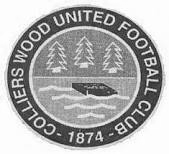 The local recreation ground prevented the progress of the club due to the limited facilities and a search for a new ground was launched. Adequate facilities were found at Wibbandune Sports Ground in 1991 and the ground has steadily improved since then. 2001/02 saw the club enter the Surrey County Senior League where they finished a creditable 5th. The following season, they finished as runners up. In 2002/03, the league amalgamated with the Combined Counties League and the club were founder members of the new Division 1 where they finished as runners up and were promoted to the Premier Division. They have continued to improve. In 2004/05, they finished 14th of the 24 clubs. The following season, they finished fourth and had a fine FA Vase run, beating Chichester City United, Raynes Park Vale and Greenwich Borough, before losing to VCD Athletic in the 2nd Round. In 2006/07 they entered the FA Cup for the first time, defeating Chipstead after a replay before succumbing to Worthing 0-3. After a brief ground share at Croydon FC, the club moved back to Wibbandune where ground improvements included the addition of excellent floodlighting, a new covered terrace and a 120 seat stand. In March 2012, the club added a new away team changing room, new spectator ground lavatories and re-laid the entire playing surface including drainage thanks to a £71,000 grant from the Football Association. They also reached the 2011/12 final of the League Cup at Farnborough FC on 4th May v Guernsey FC in front of 667 spectators, which they lost 0-2 after extra time, becoming the first club to keep a 90 minute clean sheet against The Islanders. Following a second renovation of the pitch in April, the club returned to Wibbandune in July 2013 and the under 18 youth section was re-started.  In 2014/15, Wood have reached the FA Vase 4th round (last 32 nationally) and the Surrey Senior Cup quarter finals for the first time in their history. They reached the final of the League Cup again in 2014/15, but once more lost in extra time, this time 1-2 to Camberley Town in front of 385 spectators at Woking FC. On Tuesday March 8th 2016, the club were awarded the FA Charter Standard status by the Football Association. This has now been extended to March 2018.The club won the CCL Sportsmanship Award for 2015/16 having received just 32 cautions throughout the season.Banstead Athletic – HistoryOne of the few clubs to be founded during the Second World War Banstead began football activities in the season 1944-45 under the name Banstead Juniors, playing in the Epsom & Ewell League at Tattenham Way Recreation ground. 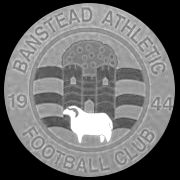 In their first season they won the League Cup and finished runners up in the League. The following season they joined the Sutton & District League that Epsom and Ewell, as Epsom Juniors, had once been founder members of, and by the end of the year achieved promotion to the Surrey Intermediate League. During the close season of 1946/47 they changed the name of the club to Banstead Athletic F.C. In their first year in the League ‘Athletic’ won the Surrey Intermediate Cup and the following two seasons captured the League title. After five successful years at junior/intermediate level, Banstead achieved senior status and joined the Surrey Senior League for season 1949/50. The promotion to senior football marked the start of ‘Banstead’s Glory Days’, as the next decade brought them an abundance of honours. In the first season of senior status Banstead achieved runners up position to Leatherhead. Their success owed much to the prolific goal scoring of Harry Clark who netted 104 goals.Before the commencement of season 1950/51 Banstead moved from the Recreation ground to their present headquarters at Merland Rise. The first season at the new ground saw Athletic win the League title from Dorking by a margin of 11 points. Harry Clark only managed 81 goals in 26 games! They proceeded to win the title for the next three seasons, making it a record four continuous championships. In the following five years they achieved one more title success (1956/57) and four runners up positions. In addition they were winners of six Surrey County Cup competitions. The period 1959–1964 was a barren time for Banstead with only one notable achievement, the winning of the East Surrey Hospital Charity Cup in 1959/60. However, under the management of Gordon Taylor the League title was won again in 1964/65. Owing to having only a short term lease arrangement the club were unable to obtain the necessary financial support to enhance ground facilities, which severely restricted their ambitions of playing in a higher grade of football. When in 1965 the club received promises of a long term lease they joined the Spartan League for season 1965/66. In the first two seasons Banstead reached the League Cup Final, losing on both occasions to Hampton. During nine seasons in this League their highest achievement was 5th position. However in 1966/67 they won the East Surrey Hospital Charity Cup by beating Redhill 4-0. In 1975/76 the League became the London Spartan League and Banstead finished runners up in 1977/78. The club beat Whyteleafe to win the East Surrey Hospital Charity Cup in 1976/77 and were beaten finalists the following year.      Banstead joined the Athenian League in 1979/80 and won the League Cup in 1980/81, beating Windsor & Eton 1-0. The following season they successfully defended the trophy defeating Uxbridge 1-0 after a replay. One year later (1982/83) they lost to Chalfont St. Peter in the final by two goals to one. With the demise of the Athenian League Banstead joined the Isthmian League Division Two (South) in 1984/85 and in their first season finished 9th. Towards the end of season 1989/90 the club faced closure due to the resignation of the Chairman and his family Directors over differences with the local council on ground leasing. Fortunately our then Reserve team manager Terry Molloy rescued the club by negotiating a settlement with the previous Chairman and the council to become the new owner and Chairman of Banstead Athletic. He then improved facilities at Merland Rise with the installation of new floodlights and the upgrading of clubhouse amenities. The team did well enough to reach 11th position in season 1990/91 and saved the club from the drop into the newly formed third division. The club then appointed joint Managers in Bob Mapleson and Mickey Sorensen. In their first season (1992/93) Banstead had their best ever run in a major Cup competition when they reached the FA Vase Quarter-finals, and were beaten 1-0 by the eventual Vase winners Bridlington Town, however because of the large backlog of League matches at the end of the season Banstead finished in 13th place. Banstead were approached by their near neighbours Epsom & Ewell to ground share at Merland Rise for the 1993/94 season as Epsom’s ground had been sold for redevelopment. An agreement was reached but Banstead had to carry out considerable ground improvements to acquire a Grade C rating. With the help of Epsom & Ewell this was achieved at a cost of £40,000. League and Cup success eluded the club in seasons 1993/94, when they finished in 9th place and in 1994/95 when fading out of the promotion battle to finish in 8th spot. Good runs in the Carlsberg Trophy, FA Vase and Surrey Senior Cup kept interest alive, whilst further ground improvements secured a B Grading. The 1995/96 season proved to be one of the clubs more eventful and eventually frustrating seasons in recent years. Promotion was snatched from their grasp in the final match at Wivenhoe, and a last minute Peacehaven goal brought elimination at the 5th round stage of the F.A. Vase, whilst Canvey Island beat us 2-1 in the final of the Carlton Trophy. A poor start to the 1996/97 League campaign plus an end of season schedule of 17 games in 40 days virtually ruled out a serious promotion bid, but a fabulous and exciting run in the Vase saw the club reach the Semi-finals and after two tremendous tension-filled games, eventual Vase winners Whitby Town emerged 2-1 aggregate winners. Nevertheless the media attention lifted the profile of the club. Manager Bob Langford and player/coach Mickey Stephens had the task of rebuilding the side in 1997/98 as several of the longer serving and better quality players left for pastures new and as a result Banstead struggled to achieve consistency. Out of all Cup competitions before the end of December and a final League position of 13th summed up what was a transitional period for the club. The 1998 /99 season saw Banstead hovering around the top four places in the table for most of the campaign, but were unable to clinch a promotion spot and Bob Langford stood down as Manager at the season’s end. New manager Chick Botley previously with Hampton replaced Langford for season 1999/2000, however after just eight games Botley resigned as Manager and Bob Langford was recalled to the Manager’s chair. Ray Best, previously Manager at Molesey was brought in by Langford as Assistant Manager and Mickey Stratford took on the role of Coach. A clear out of players brought in by Botley took place and it took time for Langford’s squad to settle in. The League campaign was a struggle to keep out of the relegation zone. However a splendid end of season run of seven victories in eight games saw the club finish in a very respectable tenth position. Defeats at the first hurdle in the FA Cup, FA Vase, League Cup and County Cup were offset by a good run in the Vandanel Trophy which ended at the 4th round stage, and silverware was gained in the East Surrey Charity Cup when Chessington United were beaten 2-0 in the final. In the 2006/07 season we resigned from the Isthmian League and joined the Combined Counties League. During the period 2006-2013 there were a number of managers and assistant managers, Graeme Banyard, Dave Leworthy, Barry Barnes, Paul Norris, Russell Harmsworth, & Bobby Knock, Dave Tidy, Perry Gough, Paul Elsey, Andrew Tucker, Michael Watson, Danny Lee, Nicky Bolt. However, relegation occurred in 2012 and the club fell to Step Six.In July 2015 Gordon Taylor-President of this club passes away and in December 2015 Len Walker a former central defender died. However, things started to improve and in 2015/16 the club finished 6th in Division One after being in a good position with a few games left and they won best administered club in the First Division.In 2016/17 there was to be no mistake as they won the League title, remaining unbeaten in league contests since October 2016 under the management of James Cameron & Rod Davis and with Martin Smith as top goalscorer for the club with 40 goals.The club now competes once again at Step Five football at a different looking Merland Rise to the one many of their opponents will remember from 2012. A new leisure centre covers the old Reserve pitch and somewhat dominates the landscape as the area surrounding Merland Rise begins to sprout a number of new housing developments.Player SponsorshipHere is the latest list for 2017/18, with new photos showing all of our players and Management that are available for sponsorship. 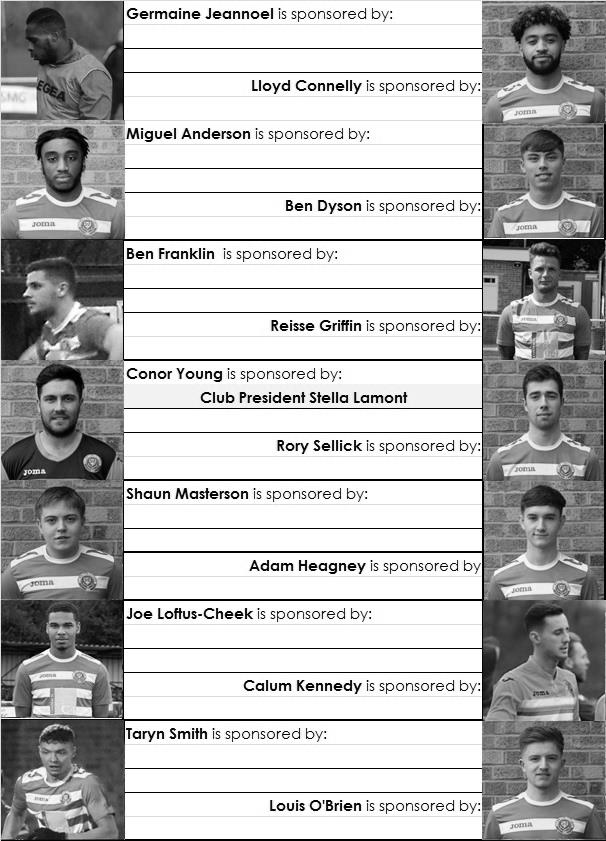 Sponsorship costs just £40 and it is easy to do. Just select a player who has not been previously sponsored and let a Committee Member know. Don’t delay, sponsor today! 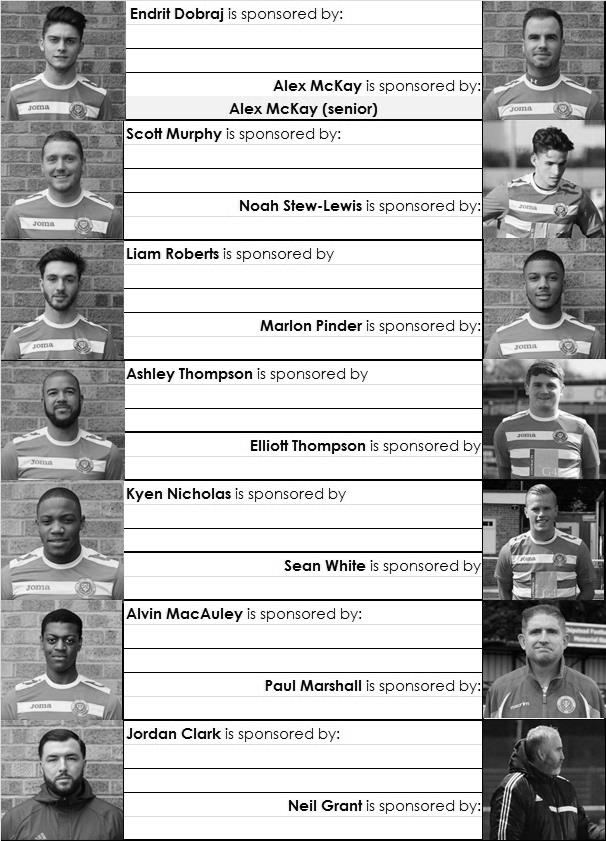 Every Opponent A-ZOver the years we have played many, many different opponents. Exactly how many is a difficult question, as it all depends on your definition. Are Camberley & Yorktown different to Camberley Town, or are Epsom Town different to Epsom F.C. or Epsom & Ewell F.C.?In my analysis I have classed them as the same team, and will work through them all from A to Z. Some we have played many times, whilst others we have met maybe just once or twice. Enjoy!Wokingham Town: Played 32 - W11 D4 L17 - F53 A60 - PPG - 1.16 - Below Average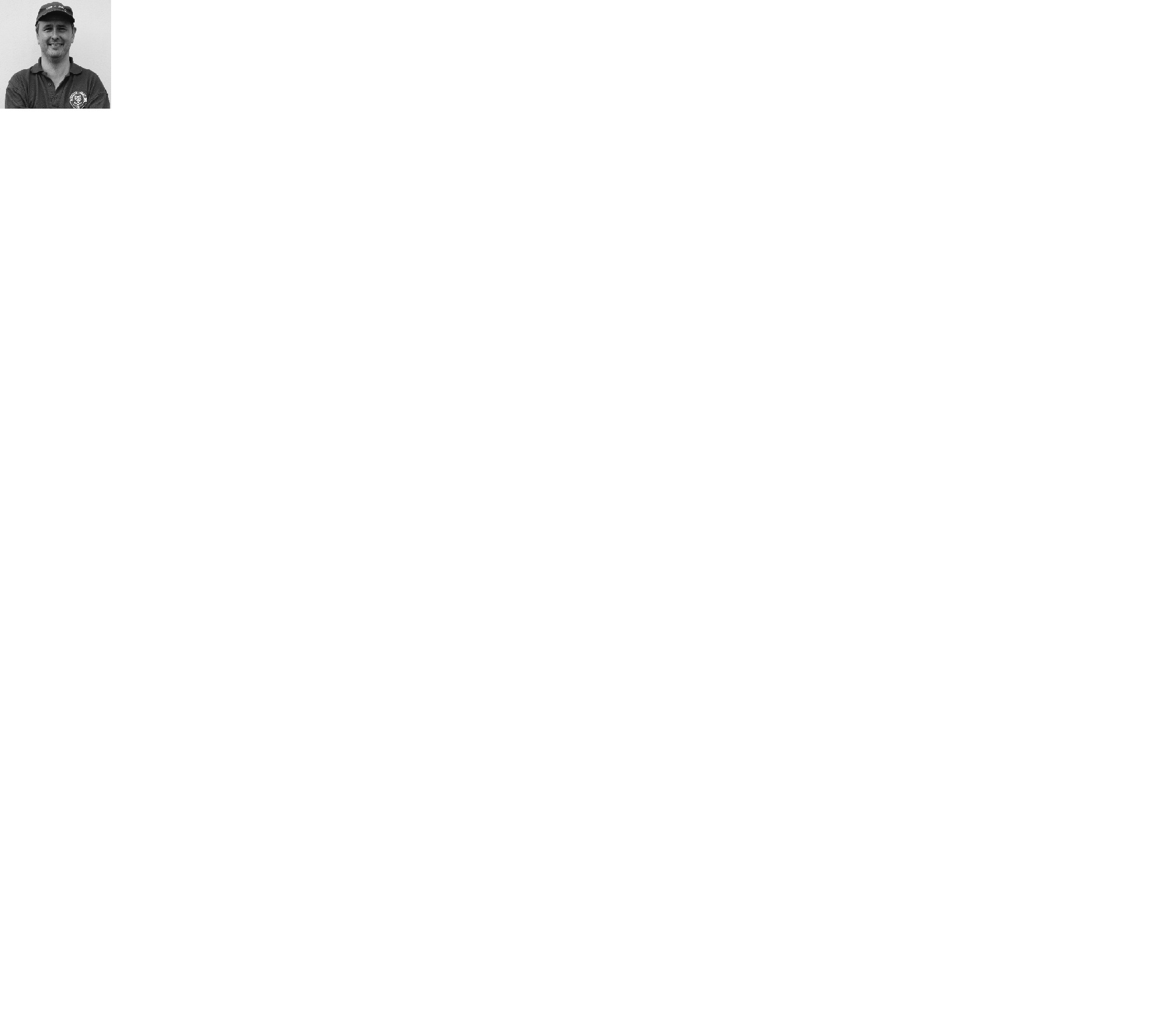 It seems quite some time ago that we last met Wokingham Town, who effectively dropped off the football map a few seasons later, but they do still exist even if their old ground is long gone.Meetings with them can be packaged into three distinct eras with a fairly large gap in between each. They first met us on Boxing Day 1959 as a new Corinthian League team, having joined from the Delphian League that summer. We turned around a half time deficit to win 2-1 in that match and on our first visit to Finchampstead Road on Monday 18th April we completed a double with a 3-1 win. We were a good team that season, winning the League Cup a couple of weeks later, and we continued to hold the upper hand the following season when a 1-1 away draw was followed by a 1-0 home win in February of 1961; Dave Mollatt the scorer. However, 1961/62 was the start of a decline for our team that would not reverse for over a decade and in the four meetings over the next two seasons we lost the lot!The Corinthian League was then absorbed by the Athenian League in 1963 and the losing run was extended to five before we produced an incredible 7-2 win over them on 28th March 1964 at West Street with Bill Mackay and Tony Monk scoring hat tricks!We even won our next meeting in September 1964 as we were paired together in the F.A. Cup with MacKay getting another hat trick in a 4-2 win but it would be a long while before we could celebrate a victory again as we drew 2-2 at home and lost 3-0 in Wokingham in the April of 1965 and were relegated a month later.We dragged along in the Second Division of the Athenian League while they did much the same in the division above, until 1972/73 when we were of course relegated to the Surrey Senior League and they finished fifth in Division One and gained promotion to the newly formed second division of the Isthmian League, where they promptly finished bottom of the League in 1973/74.They stabilized after this and remained in the Second Division until 1977/78 when it was renamed Division One to accommodate the new batch of joiners, which of course included Epsom & Ewell. We won the Division Two title in that first season and were back in the same League for 1978/79.We played three times in that season, losing a Southern Combination Cup tie but more importantly winning the two League matches without conceding as we settled into our new surroundings. 1979/80 also contained three meetings with an F.A. Trophy tie at Finchampstead Road going their way by two clear goals and they also won the two League matches too for good measure!In 1980/81 we were a much improved team and would be denied promotion only by two terrific sides; three time F.A. Vase winners Billericay Town and Bishops Stortford who would go on to win the F.A. Trophy that year, an incredible achievement for a club of that level. Neither of those teams beat us that season and nor did Wokingham Town, although draws were our weak spot this year,and we were held 1-1 in November 1980 at West Street, although we had won 3-0 back in August on their patch. In 1981/82 it was their turn to push for promotion and they would become Champions, edging us out 1-0 in October 1981, just a week before I started watching the club, but also winning 3-1 on a balmy Tuesday April evening at West Street, by which time the team had much changed following the O’Connell walkout in the February. Steve Hill remained and he scored the goal, but we would have to wait until 1984 before we would join them in the Premier Division.By this time they were an established team, having reached the First Round of the F.A. Cup in 1982/83 when Millwall caused a lot of damage to their ground. We hosted them on 23rd March 1985, drawing 1-1 and we went better still winning there 4-1 on a Thursday evening on 2nd May and denying them a top three finish. They had to settle for fourth place, although would eventually finish runners up in the Isthmian League in 1990 by which time of course, we had fallen down two flights. Wokingham had in fact relegated us in May 1986 when we went into the match needing a win and some help but got neither! It would be nearly eleven years before we would meet again.But problems were not far away for Wokingham Town either. They were relegated in 1995 and again in 1998 with a third relegation in 2001. During this time we had met at Finchampstead Road in the Southern Combination Cup, losing in 1997 but winning 1-0 on our final visit there on 1st April. By then they knew they were leaving their ground and this was one of their final matches played there. It was not a particularly inspiring venue but as all old Epsom supporters will know, it was home and an uncertain future beckoned.     A nomadic existence occurred for a while with matches played at Bracknell Town and Windsor & Eton, which is where we met for a season in 2001/02, leading early but losing Paul Sears to an unnecessary sending off which then turned the match into a 2-5 defeat. Our final meeting came on 20th April 2002 while we were chasing promotion in the League reorganisation and battered them 5-1 at Merland Rise with our promotion being confirmed a week later at Flackwell Heath.They remained there for two seasons until 2004 when the League reorganisation into Steps occurred. However, they would not be a part of it though, as they took voluntary demotion and merged with local club Emmbrook Sports. They remain at Lowther Road to this day, playing at Step Six in the Hellenic League East Division.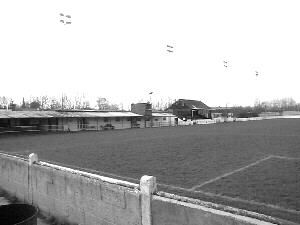 A view of the old Wokingham Town ground at Finchampstead Road nearing the end of its lifeCombined Counties League Premier Division Opponents All-time RecordsCombined Counties League Premier Division Opponents All-time RecordsCombined Counties League Premier Division Opponents All-time RecordsCombined Counties League Premier Division Opponents All-time RecordsCombined Counties League Premier Division Opponents All-time RecordsCombined Counties League Premier Division Opponents All-time RecordsCombined Counties League Premier Division Opponents All-time RecordsCombined Counties League Premier Division Opponents All-time RecordsCombined Counties League Premier Division Opponents All-time RecordsCombined Counties League Premier Division Opponents All-time RecordsCombined Counties League Premier Division Opponents All-time Recordsinc Saturday 24th MarchPWDLFAPPGGDBestWinWorstLoss Horley Town32215671372.13+346-01-3 Banstead Athletic38237862382.00+245-00-4 Sutton Common Rovers*1593330212.00+94-00-5 Spelthorne Sports*953116112.00+56-21-5 Godalming Town3201452.00-12-10-3 Colliers Wood United24142847391.83+84-00-5 Abbey Rangers63211251.83+77-12-3 Farnham Town1794430251.82+53-01-4 Guildford City19111736251.79+115-11-5 Westfield22123743411.77+26-10-5 Bedfont Sports1372423231.7705-10-7 Knaphill1052320161.70+44-02-6 Hanworth Villa1995542301.68+125-01-4 Walton & Hersham532511171051011.62+48-01-9 Camberley Town**923824291591261.50+339-10-4 Redhill351421963771.26-147-22-8 Chertsey Town511952777951.22-183-00-7 North Greenford United1342719241.08-53-01-4 AFC Hayes 1123618200.82-27-00-3 CB Hounslow United41036110.75-52-01-5 Balham2002060.00-4x0-4* includes one loss on penalties v Spelthorne and one win on penalties v Sutton Common Rovers* includes one loss on penalties v Spelthorne and one win on penalties v Sutton Common Rovers* includes one loss on penalties v Spelthorne and one win on penalties v Sutton Common Rovers* includes one loss on penalties v Spelthorne and one win on penalties v Sutton Common Rovers* includes one loss on penalties v Spelthorne and one win on penalties v Sutton Common Rovers* includes one loss on penalties v Spelthorne and one win on penalties v Sutton Common Rovers* includes one loss on penalties v Spelthorne and one win on penalties v Sutton Common Rovers* includes one loss on penalties v Spelthorne and one win on penalties v Sutton Common Rovers* includes one loss on penalties v Spelthorne and one win on penalties v Sutton Common Rovers* includes one loss on penalties v Spelthorne and one win on penalties v Sutton Common Rovers* includes one loss on penalties v Spelthorne and one win on penalties v Sutton Common Rovers** includes one abandoned match v Camberley ** includes one abandoned match v Camberley ** includes one abandoned match v Camberley ** includes one abandoned match v Camberley ** includes one abandoned match v Camberley ** includes one abandoned match v Camberley ** includes one abandoned match v Camberley ** includes one abandoned match v Camberley ** includes one abandoned match v Camberley ** includes one abandoned match v Camberley ** includes one abandoned match v Camberley Match and Ball Sponsorships – 2017/18Match and Ball Sponsorships – 2017/18Match and Ball Sponsorships – 2017/18Match and Ball Sponsorships – 2017/18OpponentDateMatch SponsorBall SponsorBanstead Athletic (FAC)06/08/17Club President - Stella LamontClub President - Stella LamontChertsey Town15/08/17EEFC Management CommitteeEEFC Management CommitteeRedhill02/09/17Building Shop LtdBuilding Shop LtdSpelthorne Sports09/09/17In memory of Betty DykeIn memory of Betty DykeHorley Town12/09/17Alex McKay (Senior)Alex McKay (Senior)Hanworth Villa23/09/17Jack JarmanJack JarmanNorth Greenford United28/10/17Marvin and Kathy HoughMarvin and Kathy HoughFarnham Town14/11/17In memory of Dave and Lizzie Marshall In memory of Dave and Lizzie Marshall Godalming Town21/11/17Building Shop LtdBuilding Shop LtdGuildford City02/12/17John BonnerJohn BonnerWalton & Hersham30/12/17Jeff and Arnold PyeJeff and Arnold PyeMerstham (SSC)16/01/18Paul MerrittPaul MerrittAbbey Rangers23/01/18Pete Beddoe’s grandchildren George, Joseph, Ezara & InayaPete Beddoe’s grandchildren George, Joseph, Ezara & InayaSutton Common Rovers03/02/18David EllinsDavid EllinsKnaphill24/02/18Jack JarmanJack JarmanCamberley Town10/03/18Pete LummPete LummBalham13/03/18Bedfont Sports24/03/18EEFC Management CommitteeEEFC Management CommitteeColliers Wood United30/03/18Banstead Athletic02/04/18Nathan Lambert – 10 years old today!Nathan Lambert – 10 years old today!Westfield14/04/18CB Hounslow United17/04/18AFC Hayes28/04/18Club President - Stella LamontClub President - Stella LamontMatch sponsorship costs just £60.00!Sponsorship includes: Admission, programmes and hospitality for three people.A full page advert in the programme and mascot for the day (if required).Also, you get to choose the player of the match, who will receive a prizeIf you are interested, just speak to a Committee Member, or drop me an email at: richard.c.lambert@gmail.comMatch sponsorship costs just £60.00!Sponsorship includes: Admission, programmes and hospitality for three people.A full page advert in the programme and mascot for the day (if required).Also, you get to choose the player of the match, who will receive a prizeIf you are interested, just speak to a Committee Member, or drop me an email at: richard.c.lambert@gmail.comMatch sponsorship costs just £60.00!Sponsorship includes: Admission, programmes and hospitality for three people.A full page advert in the programme and mascot for the day (if required).Also, you get to choose the player of the match, who will receive a prizeIf you are interested, just speak to a Committee Member, or drop me an email at: richard.c.lambert@gmail.comMatch sponsorship costs just £60.00!Sponsorship includes: Admission, programmes and hospitality for three people.A full page advert in the programme and mascot for the day (if required).Also, you get to choose the player of the match, who will receive a prizeIf you are interested, just speak to a Committee Member, or drop me an email at: richard.c.lambert@gmail.comSalts Super Six PredictorThe Salts Super Six Predictor jackpot is now at £225 for today’s match. The tickets are on sale to the left of the gate and the matches on the ticket are to be played on Saturday 31st March with further fixtures on a new ticket which will be played on Saturday 7th April.The competition is easy to play! To win, you simply need to predict the results of six matches correctly from the three options, fill in the form and make sure it is back with our seller before the deadline on the ticket. The latest fixtures are shown below. If you are a club regular, you just need to place your name on the sheet, although if you aren’t, then we’ll need a contact number from you too. We will announce any winners on the website within three working days, so don’t worry, we won’t miss you! Please note that if there is more than one winner, the prize pot would be shared between the winners. All you need to do now is have a go, as many times as you like!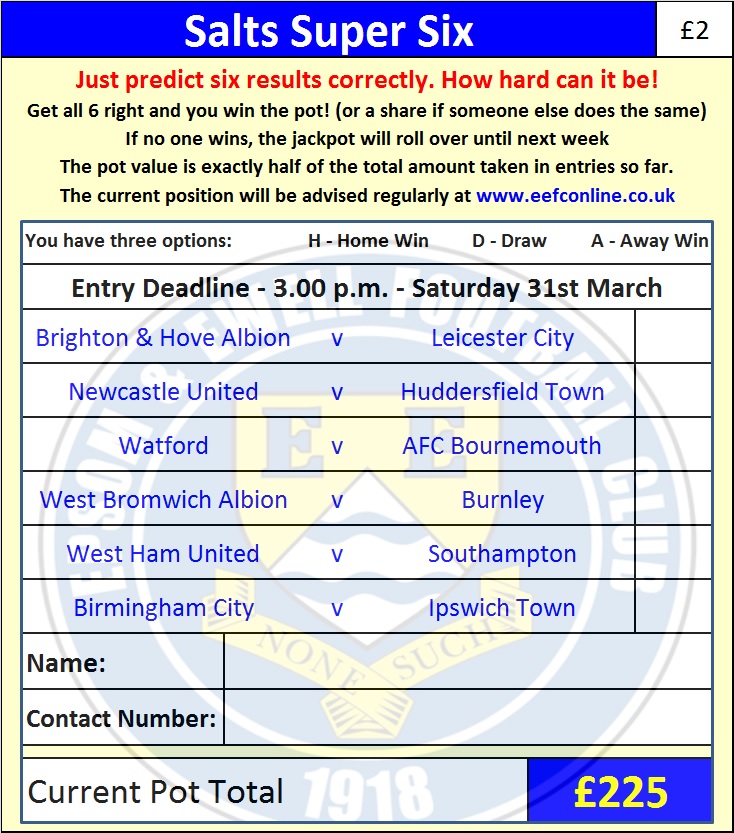 Good luck!Combined Counties League – Premier Division Combined Counties League – Premier Division Combined Counties League – Premier Division Combined Counties League – Premier Division Friday, 30th March 2018 - Kick-off 11.30 a.m. Friday, 30th March 2018 - Kick-off 11.30 a.m. Friday, 30th March 2018 - Kick-off 11.30 a.m. Friday, 30th March 2018 - Kick-off 11.30 a.m. Epsom and Ewell(Royal Blue & White hoops)VVColliers Wood United(Red and White)SquadNUMBERSNUMBERSSquadConor YoungSean FallonEndrit DobrajAaron StephensReisse GriffinDan HughesAdam HeagneyCarlos Talbot© Alex McKayJake HillAshley ThompsonTyrone Newton ©Marlon PinderReanu GrossettScott MurphyMo MohammedKyen NicholasWilliam EfambeRory SellickCharlie EmeryLloyd ConnellyMario EmbaloBen DysonJordan EspritLiam RobertsKieran RussellMiguel AndersonTheo WoodhouseBen FranklinTate GreenawayShaun MastersonBas MorallyJoshua CaulcrickJoswar GonzalezJordan ClarkSimeon DennisAlvin MacAuleyJoshu AntonioNoah Stew-LewisRyan DohertyGermaine JeannoelNeil GrantMANAGERMANAGERTony HurrellAlex McKayASSISTANT ASSISTANT Paul DohertyJordan ClarkCOACH / PHYSIOCOACH / PHYSIOSteve Turner / Ryan LockREFEREE: S.MatthewsREFEREE: S.MatthewsREFEREE: S.MatthewsREFEREE: S.MatthewsASSISTANTS: W.Ingram, S.TylerASSISTANTS: W.Ingram, S.TylerASSISTANTS: W.Ingram, S.TylerASSISTANTS: W.Ingram, S.TylerOUR NEXT VISITORS TO HIGH ROADWestfieldCherry Red Combined Counties League – Premier DivisionSaturday 14th April 2018 – 3.00 p.m.OUR NEXT VISITORS TO HIGH ROADWestfieldCherry Red Combined Counties League – Premier DivisionSaturday 14th April 2018 – 3.00 p.m.OUR NEXT VISITORS TO HIGH ROADWestfieldCherry Red Combined Counties League – Premier DivisionSaturday 14th April 2018 – 3.00 p.m.OUR NEXT VISITORS TO HIGH ROADWestfieldCherry Red Combined Counties League – Premier DivisionSaturday 14th April 2018 – 3.00 p.m.Combined Counties League – Premier Division Combined Counties League – Premier Division Combined Counties League – Premier Division Combined Counties League – Premier Division Monday, 2nd April 2018 - Kick-off 11.30 a.m. Monday, 2nd April 2018 - Kick-off 11.30 a.m. Monday, 2nd April 2018 - Kick-off 11.30 a.m. Monday, 2nd April 2018 - Kick-off 11.30 a.m. Epsom and Ewell(Royal Blue & White hoops)VVBanstead Athletic(All Red)SquadNUMBERSNUMBERSSquadConor YoungSean BradleyEndrit DobrajTom DrinkwaterReisse GriffinBilly FrostAdam HeagneyRobert Hill© Alex McKayJoseph KellyAshley ThompsonLeonel MedradoMarlon PinderAnthony MorrisonScott MurphyMatthew O’BrienKyen NicholasFrancisco RamosRory SellickHarry WiseLloyd ConnellyDanny PenfoldBen DysonJake ConnarisLiam RobertsJake TreagusMiguel AndersonDan JonesBen FranklinKofi QuarteyShaun MastersonDaniel RoseJoshua CaulcrickAnson CousinsJordan ClarkLiam HoldenAlvin MacAuleyJake RichardsNoah Stew-LewisGeorge SmithGermaine JeannoelJames HoldenNeil GrantMANAGERMANAGERJames CameronAlex McKayASSISTANT ASSISTANT Rod DavisJordan ClarkCOACH / PHYSIOCOACH / PHYSIOMegan C-Jones / Andy SmithREFEREE: Z.JacquartREFEREE: Z.JacquartREFEREE: Z.JacquartREFEREE: Z.JacquartASSISTANTS: to be announcedASSISTANTS: to be announcedASSISTANTS: to be announcedASSISTANTS: to be announcedToday’s Match and Match Ball are kindly sponsored by: Nathan Lambert who is ten years old today!Today’s Match and Match Ball are kindly sponsored by: Nathan Lambert who is ten years old today!Today’s Match and Match Ball are kindly sponsored by: Nathan Lambert who is ten years old today!Today’s Match and Match Ball are kindly sponsored by: Nathan Lambert who is ten years old today!OUR NEXT VISITORS TO HIGH ROADWestfieldCherry Red Combined Counties League – Premier DivisionSaturday 14th April 2018 – 3.00 p.m.OUR NEXT VISITORS TO HIGH ROADWestfieldCherry Red Combined Counties League – Premier DivisionSaturday 14th April 2018 – 3.00 p.m.OUR NEXT VISITORS TO HIGH ROADWestfieldCherry Red Combined Counties League – Premier DivisionSaturday 14th April 2018 – 3.00 p.m.OUR NEXT VISITORS TO HIGH ROADWestfieldCherry Red Combined Counties League – Premier DivisionSaturday 14th April 2018 – 3.00 p.m.